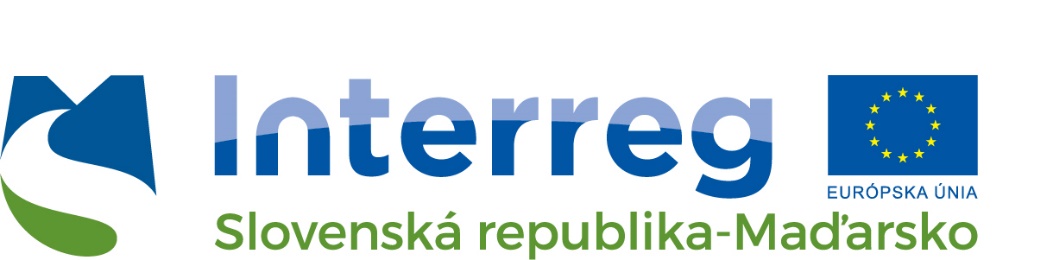 INVITATIONCLOSING CEREMONY OF PROJECTLC-ST SPORTS AND LEISUREVenue: Rocket Club, Športová ulica 5756, Lučenec, SlovakiaProgramme:	10.00		Welcome speech – Martin Podhora, CEO of AG Hradová s.r.o.	10.15		Presentation of the project results – Béla Puszta, CEO of P.B.A. Kft.	10.30		Questions and answers, interviews; Buffet	11.00-16.00	Cross-border tennis and badminton championshipThe closing ceremony is a public event of the INTERREG V-A SLOVAKIA-HUNGARY COOPERATION PROGRAMME.This project is financed by the European Regional Development Fund.Link to the Programme website: www.skhu.eu